SrijedaSat = Glazbena kulturaPonovi pjesmicu „Snijela koka jaje“.Snijela koka jaje,
pa daje na znanje
kokodače glasno
da svi čuju jasno.Došao i pijetao
krilima lepetao,
pa digao viku
kuku kuku riku.Pile se izleglo
malo se proteglo
i pijuče s’njima
kol’ko glasa ima.Sat 2= MatematikaZbroji pomoću prstića.Sat 3= Likovna kulturaSat 4= Hrvatski jezikSpoji slogove tako da dobiješ riječi sa sličica.ku                       vatra                       ćane                       lakob                       bo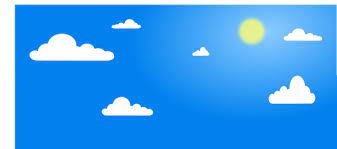 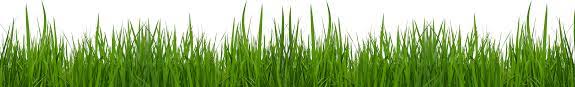 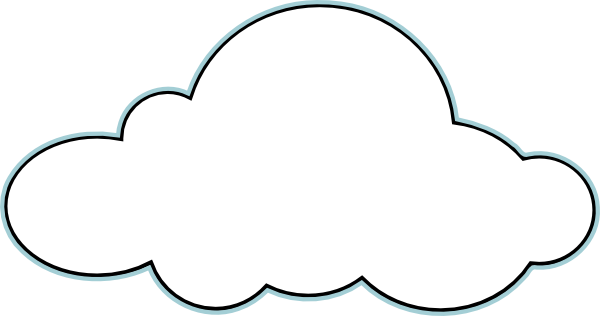 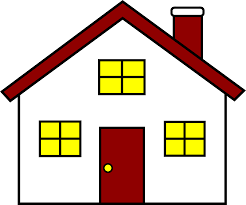 Sat 5= SROUključi se u društvenu igru s članovima obitelji. Želim ti dobru zabavu!